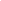 IndexEXECUTIVE SUMMARY[Casey’s Candies] is a neighborhood candy store based in [Tacoma, Washington], which recently secured an ideal location for its candy retailing business. Set to sell a wide range of sweet treats to kids and kids-at-heart, the company wants to announce its opening to everyone in [Tacoma].The company will secure different mass marketing strategies to reach as much of the Tacoma population as possible. These strategies will include print advertisements, banners, and stand-up posters, as well as free-taste testing in malls and public areas with heavy foot traffic. In doing so, the company hopes to see a consistent increase in sales on a per-month basis.COMPANY OVERVIEWMission Statement[Casey’s Candies] aims to develop a profitable candy retail store with quality products for children and children-at-heart. PhilosophyBy showcasing excellent candies with unique flavors, [Casey’s Candies] is guaranteed to bring a smile to the customers’ faces.Vision: [Casey’s Candies] wants its brand to be synonymous with excellent quality for all occasions.OutlookAs part of the confectionery industry, candy retailers see a huge demand, especially during the holiday season. The global candy market industry has been valued at nearly $[80 billion] in [2018], with an expected compound annual growth rate of [3]% percent annually until [2023].Type of Industry: ConfectioneryBusiness Structure: Sole ProprietorshipOwnership: Sole Proprietorship, [Casey James]Start-Up SummaryThe owner will provide the necessary [$70,000] for start-up expenses. This will be used for the rent, equipment, supplies, and payroll for the first six months of operation.PRODUCTS AND SERVICESProduct/Service Description[Casey’s Candies] offers a variety of candy products with unique flavors that children and children-at-heart will love, including different types of the following:Hard candyGumChocolatesGummy CandiesMintsLollipopsValue Proposition[Casey’s Candies] also offers candy products with unusual flavors, which make these products effective as a marketing strategy on their own. Flavors such as chili chocolate, lavender, and dragon fruit among others, set the candy store apart from its competitors.Pricing Strategy[Casey’s Candies] utilizes competitive pricing strategies to better penetrate the market in the first few months of operation.MARKETING ANALYSISCandy retailing businesses are growing due to the increase in disposable income and the rise of urbanization in the United States. With the rising demand for candies and chocolates from children and adults alike, manufacturers have come up with different innovative solutions to take advantage of the highly competitive market. With the non-chocolate candy market recording a higher growth rate, a positive, steady increase in revenue is expected.Market SegmentationThe United States is the biggest contributor to the candy market revenue. As a catch-all business, [Casey’s Candies] will take advantage of mass marketing strategies to reach a wide audience. In the application of its marketing strategies, the company will take into account age, gender, and socioeconomic status.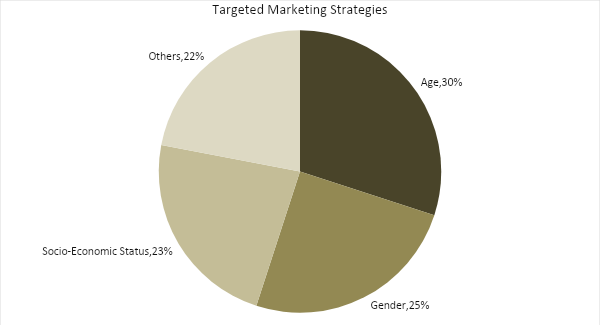 Target Market Segmentation StrategyThe company will differentiate its marketing strategies based on its target segmentation of age, gender, and socioeconomic status. The company will address its marketing needs through the following strategies:Age - The Company will focus on children, as they are ones most likely to want to try different candy flavors. The company will attract children by providing them with free samples in malls.Gender - Females are more likely to buy chocolates and sweets. Chocolates are targeted toward female consumers and/or their partners who like to buy sweets for them. The company can better attract these customers through product packaging with elegant, well-thought-out designs.Socioeconomic Status - Premium candies and chocolates that are more expensive than their mass-produced counterparts are sold to those who have higher disposable income. These consumers love luxury, which is why products geared toward them will emphasize quality and premium status.STRATEGY AND IMPLEMENTATIONTarget Market Strategy[Casey’s Candies] aims to increase its sales by [25]% in the second year. This can be accomplished by creating mass marketing campaigns that appeal to the majority of the population through a combination of print and online advertising, product sampling strategies, and product launching through mall events.  Competitive EdgeThe company offers unique candies and flavors while adopting price bundling and competitive pricing to attract consumers.Sales Strategy and ForecastWith an aggressive mass marketing campaign, [Casey’s Candies] is targeting consistent increase in monthly sales, with the expected spikes in February (Valentines), April (Easter), October (Halloween), and December (Hanukkah and Christmas):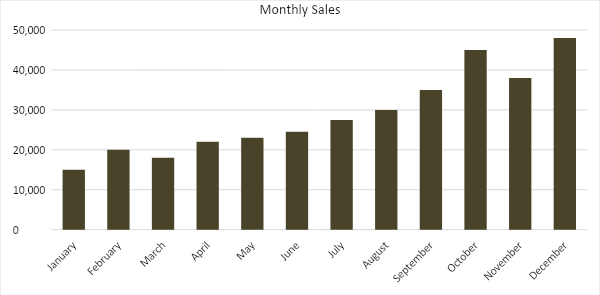 The chart below depicts the projected percentage growth in sales per candy type: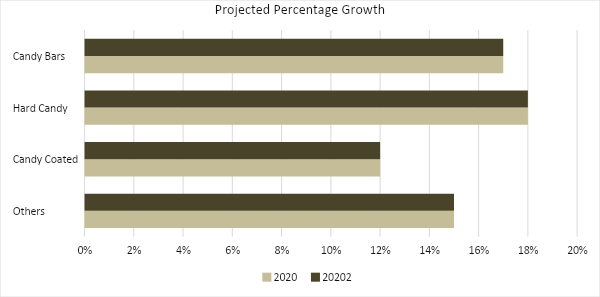 MARKETING STRATEGY[Casey’s Candies] will utilize mass marketing strategies that will allow the company to reach as many people as possible, regardless of age, race, gender, or socioeconomic status. Product sampling shall also be made available in strategic areas. The company shall use the following marketing strategies:MilestonesManagement and PersonnelA small mom-and-pop shop with specialized products, the store will be managed by its owner. 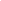 FINANCIAL PLANThe financial plan includes the projected break-even analysis, profit and loss, balance sheet, and cash flow.Break-Even AnalysisExecutive Summary[PAGE NUMBER]Company Overview[PAGE NUMBER]Products and Services[PAGE NUMBER]Marketing Analysis[PAGE NUMBER]Strategy and Implementation[PAGE NUMBER]Management and Personnel[PAGE NUMBER]Financial Plan[PAGE NUMBER]Start-Up FundingStart-Up FundingExpenses$35,000Assets$35,000Total Funding Required$70,000AssetsNon-Cash Assets$20,000Cash Requirements$5,000Additional Cash Raised$7,000Cash Balance on Starting Date$3,000Total Assets$35,000CapitalPlanned InvestmentOwner$70,000Other$0Additional Investment Requirement$0Total Planned Investment$70,000Loss-$35,000Total Capital$35,000Total Capital and Liabilities$35,000Start-UpStart-UpRequirementsStart-Up ExpensesRent - 6 Months$9,000Advertising$3,500Legal Fees$1,500Staff Training$20,000Insurance$1,000Other$0Total Start-Up Expenses$35,000Start-Up AssetsCash Required$5,000Inventory$7,000Other Current Assets$3,000Long-Term Assets$20,000Total Assets$35,000Total Requirements (Total Start-Up Expenses + Total Assets)$70,000SWOT AnalysisStrengthsWeaknessesOpportunitiesThreats[Casey’s Candies]Offers unusual candy flavorsNew candy shop with limited finances for marketingDistributors want to carry unique brandsVolatile cost of raw materials could limit sales[Tacoma Candy Shop]Established confectionery with good qualityUses outdated technology, limiting productionNew technologies improve productionLow-profit margins as ingredient prices increase[Candyland]Has a loyal customer baseProduct quality needs improvementE-Commerce opens the business to a broader customer baseChanging customer taste could be a problem for revenueMarketing StrategyActivitiesTimelineSuccess CriteriaDirect salesSpeak with convenience stores and supermarkets about selling Casey’s CandiesMarch 30, 2019At least three retail outlets will sell [Casey’s Candies] in their stores, restocking at least every monthMass marketing through product samplingHire product endorsers to share products for taste testing in large areas such as malls, parks, bowling alleys, or during community eventsApril 5, 2019Increased sales by at least [45]% on weekends when product sampling is hostedOnline marketingCreate and update company website to showcase the productsASAPAt least [10,000] website views in three months, and increased online sales by at least [15]% every monthFixed CostsAverage PriceAverage PriceVariable CostsVariable CostsContribution MarginBreak-Even Units$10,000.00$7.00$7.00$2.00$2.00$5.002,000.00Fixed CostsFixed CostsAmountAmountVariable CostsVariable CostsPer Unit AmountRentRent9,0009,000AdvertisingAdvertising0.57InsuranceInsurance1,0001,000Legal FeesLegal Fees1.33Staff TrainingStaff Training0.1TotalTotal10,00010,000TotalTotal2Fixed CostsFixed CostsVariable CostsBusiness Lease - RentBusiness Lease - Rent$9,000InsuranceInsurance$1,000Total Fixed CostsTotal Fixed Costs$10,000Total Units Sold in 1 MonthTotal Units Sold in 1 Month2,000Variable Costs (Unit Sold/Cost per Unit)Average PriceVariable CostsAdvertising$3,500$0.57Legal Fees$1,500$1.33Staff Training$20,000$0.10Total Variable Cost (Per Unit)Total Variable Cost (Per Unit)$2.00Break-EvenBreak-EvenBreak-EvenSelling Price Per UnitSelling Price Per Unit$7.00Break-Even Point Per Unit [Fixed Costs/(Sales Price Per Unit - Variable Cost Per Unit)]Break-Even Point Per Unit [Fixed Costs/(Sales Price Per Unit - Variable Cost Per Unit)]10,000Break-Even Point Per Unit [Fixed Costs/(Sales Price Per Unit - Variable Cost Per Unit)]Break-Even Point Per Unit [Fixed Costs/(Sales Price Per Unit - Variable Cost Per Unit)]5.00Break-Even Point in UnitsBreak-Even Point in Units2,000Contribution Margin (Selling Price - Total Variable Cost)Contribution Margin (Selling Price - Total Variable Cost)$5.00Profit and Loss ProjectionProfit and Loss ProjectionProfit and Loss ProjectionProfit and Loss ProjectionFY2019FY2020FY2021Sales$350,000.00$400,000.00$500,000.00Direct Cost of Sale$320,000.00$370,000.00$470,000.00Other Cost of Sale$10,000.00$13,000.00$15,500.00Total Cost of Goods Sold or COGS (Sales - Direct Cost of Sale - Other Cost of Sale)$20,000.00$17,000.00$14,500.00Gross Profit (Sales-Total Cost of Goods Sold)$330,000.00$383,000.00$485,500.00Gross Margin % (Gross Profit/Sales)94.29%95.75%97.10%Operating ExpensesRent$18,000.00$18,000.00$18,000.00Advertising$7,000.00$7,000.00$7,000.00Legal Fees$1,500.00$1,500.00$1,500.00Salary (With Tax)$40,000.00$45,000.00$50,000.00Other$3,000.00$3,250.00$4,000.00Total Operating Expenses$69,500.00$74,750.00$80,500.00EBITDA (Total Cost of Sale-Total Operating Expenses)-$49,500.00-$57,750.00-$66,000.00Depreciation$4,000.00$4,000.00$4,000.00Interest Expense$0.00$0.00$0.00Taxes Paid$4,000.00$5,000.00$6,000.00Net Profit (Gross Profit - Operating Expenses - Taxes - Interest)$256,500.00$303,250.00$399,000.00Balance Sheet ProjectionBalance Sheet ProjectionBalance Sheet ProjectionBalance Sheet ProjectionFY2019FY2020FY2021Cash$10,000.00$15,000.00$18,000.00Accounts Receivable$5,000.00$15,000.00$17,000.00Inventory$3,000.00$5,000.00$6,000.00Other Current Assets$5,000.00$5,500.00$6,300.00Total Current Assets$23,000.00$40,500.00$47,300.00Long-Term Assets$12,000.00$7,000.00$6,000.00Accumulated Depreciation$1,200.00$800.00$500.00Total Long-Term Assets (Long-Term Assets-Accumulated Depreciation)$10,800.00$6,200.00$5,500.00Total Assets (Total Current Assets + Total Long-Term Assets)$33,800.00$46,700.00$52,800.00Accounts Payable$10,000.00$12,000.00$15,000.00Notes Payable$5,000.00$6,000.00$8,000.00Other$3,500.00$7,000.00$5,000.00Total Liabilities$18,500.00$25,000.00$28,000.00Paid-in Capital$5,000.00$5,000.00$5,000.00Retained Earnings$256,500.00$303,250.00$399,000.00Total Owner's Equity (Total Assets - Total Liabilities)$15,300.00$21,700.00$24,800.00Total Liabilities & Equity (Total Liabilities/Total Owner's Equity)120.92%115.21%112.90%Cash Flow ProjectionCash Flow ProjectionCash Flow ProjectionCash Flow ProjectionFY2019FY2020FY2021Operating Cash Beginning$20,000.00$482,000.00$975,250.00Sources of Cash$5,000.00$7,000.00$10,000.00Receivables$7,000.00$5,000.00$7,500.00Sales$350,000.00$400,000.00$500,000.00Others$5,000.00$7,000.00$8,000.00Total Cash$387,000.00$901,000.00$1,500,750.00ExpendituresRent$18,000.00$18,000.00$18,000.00Advertising$7,000.00$7,000.00$7,000.00Legal Fees$1,500.00$1,500.00$1,500.00Salary (With Tax)$40,000.00$45,000.00$50,000.00Other$3,000.00$3,250.00$4,000.00Total Expenditures$69,500.00$74,750.00$80,500.00Net Income/Loss (Total Cash - Total Expenditures)$317,500.00$826,250.00$1,420,250.00